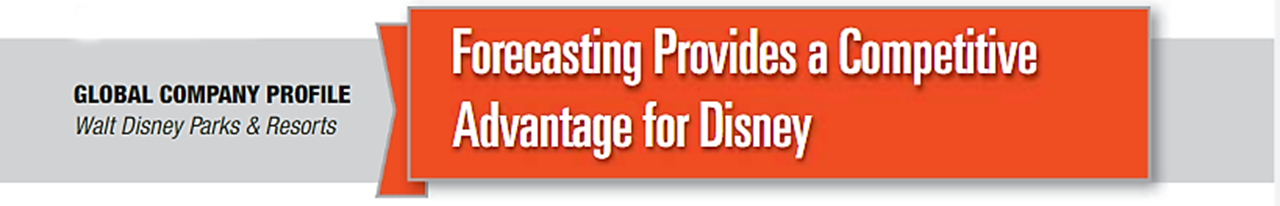 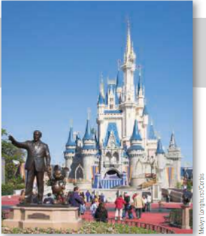 Directions: Read the information below on Forecasting at Disney World. Provide an example from the reading of each of the 7 forecasting steps. Assignment is worth 70 points. When it comes to the world’s most respected global brands, Walt Disney Parks & Resorts is a visible leader. Although the monarch of this magic kingdom is no man but a mouse—Mickey Mouse—it’s CEO Robert Iger who daily manages the entertainment giant. Disney’s global portfolio includes Shanghai Disney (2016), Hong Kong Disneyland (2005), Disneyland Paris (1992), and Tokyo Disneyland (1983). But it is Walt Disney World Resort (in Florida) and Disneyland Resort (in California) that drive profits in this $50 billion corporation, which is ranked in the top 100 in both the Fortune 500 and Financial Times Global 500.Revenues at Disney are all about people—how many visit the parks and how they spend money while there. When Iger receives a daily report from his four theme parks and two water parks near Orlando, the report contains only two numbers: the  forecast  of yesterday’s attendance at the parks (Magic Kingdom, Epcot, Disney’s Animal Kingdom, Disney-Hollywood Studios, Typhoon Lagoon, and Blizzard Beach) and the  actual  attendance. An error close to zero is expected. Iger takes his forecasts very seriously.The forecasting team at Walt Disney World Resort doesn’t just do a daily prediction, however, and Iger is not its only customer. The team also provides daily, weekly, monthly, annual, and 5-year forecasts to the labor management, maintenance, operations, finance, and park scheduling departments. Forecasters use judgmental models, econometric models, moving-average models, and regression analysis.With 20% of Walt Disney World Resort’s customers coming from outside the United States, its economic model includes such variables as gross domestic product (GDP), cross-exchange rates, and arrivals into the U.S. Disney also uses 35 analysts and 70 field people to survey 1 million people each year. The surveys, administered to guests at the parks and its 20 hotels, to employees, and to travel industry professionals, examine future travel plans and experiences at the parks. This helps forecast not only attendance but also behavior at each ride (e.g., how long people will wait, how many times they will ride). Inputs to the monthly forecasting model include airline specials, speeches by the chair of the Federal Reserve, and Wall Street trends. Disney even monitors 3,000 school districts inside and outside the U.S. for holiday/vacation schedules. With this approach, Disney’s 5-year attendance forecast yields just a 5% error on average. Its annual forecasts have a 0% to 3% error.Attendance forecasts for the parks drive a whole slew of management decisions. For example, capacity on any day can be increased by opening at 8 A.M. instead of the usual 9 A.M., by opening more shows or rides, by adding more food/beverage carts (9 million hamburgers and 50 million Cokes are sold per year!), and by bringing in more employees (called “cast members”). Cast members are scheduled in 15-minute intervals throughout the parks for flexibility. Demand can be managed by limiting the number of guests admitted to the parks, with the “FAST PASS” reservation system, and by shifting crowds from rides to more street parades.  At Disney, forecasting is a key driver in the company’s success and competitive advantage